ADMINISTRATION COMMUNALE1847 RENNAZ
Greffe :					Lundi						13h30-16h00	 
						Mardi						13h30-16h00
						Mercredi 	08h00-11h00	13h30-16h00										Vendredi 	08h00-12h00

Bourse : 				Lundi		07h00-12h00					18h30-19h30						Mardi						13h30-16h00
						Jeudi		08h00-12h00			

Office de la population :	Lundi										17h00-19h30						Mardi						13h30-16h00										Mercredi	07h00-11h00
  															      et sur rendez-vous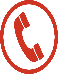 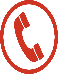 Valable dès le 1er mai 2024